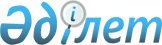 О внесении изменений в решение маслихата Аккайынского района Северо-Казахстанской области от 25 декабря 2019 года № 35-1 "Об утверждении бюджета Аккайынского района на 2020-2022 годы"Решение маслихата Аккайынского района Северо-Казахстанской области от 25 ноября 2020 года № 43-1. Зарегистрировано Департаментом юстиции Северо-Казахстанской области 27 ноября 2020 года № 6727
      В соответствии с пунктами 1, 5 статьи 109 Бюджетного кодекса Республики Казахстан от 4 декабря 2008 года, статьей 6 Закона Республики Казахстан от 23 января 2001 года "О местном государственном управлении и самоуправлении в Республике Казахстан" маслихат Аккайынского района Северо-Казахстанской области РЕШИЛ:
      1. Внести в решение маслихата Аккайынского района Северо-Казахстанской области "Об утверждении бюджета Аккайынского района на 2020-2022 годы" от 25 декабря 2019 года № 35-1 (опубликовано 6 января 2020 года в Эталонном контрольном банке нормативных правовых актов Республики Казахстан в электронном виде, зарегистрировано в Реестре государственной регистрации нормативных правовых актов под № 5770) следующие изменения:
      пункт 1 изложить в новой редакции:
       "1. Утвердить бюджет Аккайынского района на 2020 - 2022 годы согласно приложениям 1, 2 и 3 к настоящему решению соответственно, в том числе на 2020 год в следующих объемах:
      1) доходы – 5989090,2 тысяч тенге:
      налоговые поступления – 522262,5 тысяч тенге;
      неналоговые поступления – 5614 тысяч тенге;
      поступления от продажи основного капитала – 7662 тысяч тенге;
      поступления трансфертов – 5453551,7 тысяч тенге;
      2) затраты – 6066281,4 тысяч тенге;
      3) чистое бюджетное кредитование – 984350,7 тысяч тенге:
      бюджетные кредиты – 999856,9 тысяч тенге;
      погашение бюджетных кредитов – 15506,2 тысяч тенге;
      4) сальдо по операциям с финансовыми активами - 0 тысяч тенге:
      приобретение финансовых активов - 0 тысяч тенге;
      поступления от продажи финансовых активов государства - 0 тысяч тенге;
      5) дефицит (профицит) бюджета - - 1061541,9 тысяч тенге;
      6) финансирование дефицита (использование профицита) бюджета – 1061541,9 тысяч тенге:
      поступление займов – 999856,9 тенге;
      погашение займов – 15506,2 тысяч тенге;
      используемые остатки бюджетных средств – 77191,2 тысяч тенге.";
      пункт 10 изложить в новой редакции:
       "10. Утвердить резерв местного исполнительного органа района на 2020 год в сумме 7514 тысяч тенге.";
      пункт 13 исключить;
      приложение 1 к указанному решению изложить в новой редакции согласно приложению к настоящему решению.
      2. Настоящее решение вводится в действие с 1 января 2020 года. Бюджет Аккайынского района на 2020 год
					© 2012. РГП на ПХВ «Институт законодательства и правовой информации Республики Казахстан» Министерства юстиции Республики Казахстан
				
      Председатель
XLIII сессии маслихата Аккайынского района
Северо-Казахстанской области 

А.Акмамбаева

      Секретарь маслихата
Аккайынского района
Северо-Казахстанской области 

С.Муканов
Приложениек решению маслихатаАккайынского районаСеверо-Казахстанской областиот 25 ноября 2020 года № 43-1Приложение 1к решению маслихатаАккайынского районаСеверо-Казахстанской областиот 25 декабря 2019 года № 35-1
Категория
Класс
Класс
Подкласс
Наименование
Наименование
Сумма, тысяч тенге
Сумма, тысяч тенге
1) Доходы
1) Доходы
5989090,2
5989090,2
1
Налоговые поступления
Налоговые поступления
522262,5
522262,5
03
03
Социальный налог
Социальный налог
185443,5
185443,5
1
Социальный налог
Социальный налог
185443,5
185443,5
04
04
Налоги на собственность
Налоги на собственность
264165
264165
1
Налоги на имущество
Налоги на имущество
262868
262868
5
Единый земельный налог
Единый земельный налог
1297
1297
05
05
Внутренние налоги на товары, работы и услуги
Внутренние налоги на товары, работы и услуги
69157
69157
2
Акцизы
Акцизы
2347
2347
3
Поступления за использование природных и других ресурсов
Поступления за использование природных и других ресурсов
60814
60814
4
Сборы за ведение предпринимательской и профессиональной деятельности
Сборы за ведение предпринимательской и профессиональной деятельности
5996
5996
08
08
Обязательные платежи, взимаемые за совершение юридически значимых действий и (или) выдачу документов уполномоченными на то государственными органами или должностными лицами
Обязательные платежи, взимаемые за совершение юридически значимых действий и (или) выдачу документов уполномоченными на то государственными органами или должностными лицами
3497
3497
1
Государственная пошлина 
Государственная пошлина 
3497
3497
2
Неналоговые поступления
Неналоговые поступления
5614
5614
01
01
Доходы от государственной собственности
Доходы от государственной собственности
3489
3489
5
Доходы от аренды имущества, находящегося в государственной собственности
Доходы от аренды имущества, находящегося в государственной собственности
3471
3471
7
Вознаграждения по кредитам, выданным из государственного бюджета
Вознаграждения по кредитам, выданным из государственного бюджета
18
18
06
06
Прочие неналоговые поступления
Прочие неналоговые поступления
2125
2125
1
Прочие неналоговые поступления
Прочие неналоговые поступления
2125
2125
3
Поступления от продажи основного капитала
Поступления от продажи основного капитала
7662
7662
03
03
Продажа земли и нематериальных активов
Продажа земли и нематериальных активов
7662
7662
1
Продажа земли 
Продажа земли 
7662
7662
4
Поступления трансфертов 
Поступления трансфертов 
5453551,7
5453551,7
02
02
Трансферты из вышестоящих органов государственного управления
Трансферты из вышестоящих органов государственного управления
5453551,7
5453551,7
2
Трансферты из областного бюджета
Трансферты из областного бюджета
5453551,7
5453551,7
Функцио-нальная группа
Функцио-нальная группа
Админи-стратор бюд-жетных прог-рамм
Админи-стратор бюд-жетных прог-рамм
Прог-рамма
Наименование
Наименование
Сумма, тысяч тенге
2) Затраты
2) Затраты
6066281,4
01
01
Государственные услуги общего характера
Государственные услуги общего характера
302947,8
112
112
Аппарат маслихата района (города областного значения)
Аппарат маслихата района (города областного значения)
42620,5
001
Услуги по обеспечению деятельности маслихата района (города областного значения)
Услуги по обеспечению деятельности маслихата района (города областного значения)
41198,5
003
Капитальные расходы государственного органа
Капитальные расходы государственного органа
1422
122
122
Аппарат акима района (города областного значения)
Аппарат акима района (города областного значения)
129367,8
001
Услуги по обеспечению деятельности акима района (города областного значения)
Услуги по обеспечению деятельности акима района (города областного значения)
127785,7
003
Капитальные расходы государственного органа
Капитальные расходы государственного органа
1582,1
459
459
Отдел экономики и финансов района (города областного значения)
Отдел экономики и финансов района (города областного значения)
1343,4
003
Проведение оценки имущества в целях налогообложения
Проведение оценки имущества в целях налогообложения
998,4
010
Приватизация, управление коммунальным имуществом, постприватизационная деятельность и регулирование споров, связанных с этим
Приватизация, управление коммунальным имуществом, постприватизационная деятельность и регулирование споров, связанных с этим
345
495
495
Отдел архитектуры, строительства, 

жилищно-коммунального хозяйства, пассажирского транспорта и автомобильных дорог района (города областного значения)
Отдел архитектуры, строительства, 

жилищно-коммунального хозяйства, пассажирского транспорта и автомобильных дорог района (города областного значения)
71147
001
Услуги по реализации государственной политики на местном уровне в области архитектуры, строительства, жилищно-коммунального хозяйства, пассажирского транспорта и автомобильных дорог 
Услуги по реализации государственной политики на местном уровне в области архитектуры, строительства, жилищно-коммунального хозяйства, пассажирского транспорта и автомобильных дорог 
43503
113
Целевые текущие трансферты нижестоящим бюджетам
Целевые текущие трансферты нижестоящим бюджетам
27644
459
459
Отдел экономики и финансов района (города областного значения)
Отдел экономики и финансов района (города областного значения)
58469,1
001
Услуги по реализации государственной политики в области формирования и развития экономической политики, государственного планирования, исполнения бюджета и управления коммунальной собственностью района (города областного значения)
Услуги по реализации государственной политики в области формирования и развития экономической политики, государственного планирования, исполнения бюджета и управления коммунальной собственностью района (города областного значения)
32739,5
113
Целевые текущие трансферты нижестоящим бюджетам
Целевые текущие трансферты нижестоящим бюджетам
25729,6
02
02
Оборона
Оборона
22125,2
122
122
Аппарат акима района (города областного значения)
Аппарат акима района (города областного значения)
22125,2
005
Мероприятия в рамках исполнения всеобщей воинской обязанности
Мероприятия в рамках исполнения всеобщей воинской обязанности
6251
006
Предупреждение и ликвидация чрезвычайных ситуаций масштаба района (города областного значения)
Предупреждение и ликвидация чрезвычайных ситуаций масштаба района (города областного значения)
250
007
Мероприятия по профилактике и тушению степных пожаров районного (городского) масштаба, а также пожаров в населенных пунктах, в которых не созданы органы государственной противопожарной службы
Мероприятия по профилактике и тушению степных пожаров районного (городского) масштаба, а также пожаров в населенных пунктах, в которых не созданы органы государственной противопожарной службы
15624,2
03
03
Общественный порядок, безопасность, правовая, судебная, 

уголовно-исполнительная деятельность
Общественный порядок, безопасность, правовая, судебная, 

уголовно-исполнительная деятельность
17956,8
495
495
Отдел архитектуры, строительства, 

жилищно-коммунального хозяйства, пассажирского транспорта и автомобильных дорог района (города областного значения)
Отдел архитектуры, строительства, 

жилищно-коммунального хозяйства, пассажирского транспорта и автомобильных дорог района (города областного значения)
17956,8
019
Обеспечение безопасности дорожного движения в населенных пунктах
Обеспечение безопасности дорожного движения в населенных пунктах
17956,8
04
04
Образование
Образование
3153820,5
464
464
Отдел образования района (города областного значения)
Отдел образования района (города областного значения)
171697
009
Обеспечение деятельности организаций дошкольного воспитания и обучения
Обеспечение деятельности организаций дошкольного воспитания и обучения
116322
040
Реализация государственного образовательного заказа в дошкольных организациях образования 
Реализация государственного образовательного заказа в дошкольных организациях образования 
55375
464
464
Отдел образования района (города областного значения)
Отдел образования района (города областного значения)
2799290,6
003
Общеобразовательное обучение 
Общеобразовательное обучение 
2664286,6
006
Дополнительное образование для детей 
Дополнительное образование для детей 
126004
465
465
Отдел физической культуры и спорта района (города областного значения)
Отдел физической культуры и спорта района (города областного значения)
33183
017
Дополнительное образование для детей и юношества по спорту
Дополнительное образование для детей и юношества по спорту
33183
464
464
Отдел образования района (города областного значения)
Отдел образования района (города областного значения)
158549,9
001
Услуги по реализации государственной политики на местном уровне в области образования 
Услуги по реализации государственной политики на местном уровне в области образования 
27164
005
Приобретение и доставка учебников, учебно-методических комплексов для государственных учреждений образования района (города областного значения)
Приобретение и доставка учебников, учебно-методических комплексов для государственных учреждений образования района (города областного значения)
48860
015
Ежемесячные выплаты денежных средств опекунам (попечителям) на содержание ребенка-сироты (детей-сирот), и ребенка (детей), оставшегося без попечения родителей
Ежемесячные выплаты денежных средств опекунам (попечителям) на содержание ребенка-сироты (детей-сирот), и ребенка (детей), оставшегося без попечения родителей
7144,9
023
Методическая работа
Методическая работа
20041
029
Обследование психического здоровья детей и подростков и оказание психолого-медико-педагогической консультативной помощи населению
Обследование психического здоровья детей и подростков и оказание психолого-медико-педагогической консультативной помощи населению
31201
067
Капитальные расходы подведомственных государственных учреждений и организаций
Капитальные расходы подведомственных государственных учреждений и организаций
24139
495
495
Отдел архитектуры, строительства, 

жилищно-коммунального хозяйства, пассажирского транспорта и автомобильных дорог района (города областного значения)
Отдел архитектуры, строительства, 

жилищно-коммунального хозяйства, пассажирского транспорта и автомобильных дорог района (города областного значения)
100
059
Строительство и реконструкция объектов начального, основного среднего и общего среднего образования
Строительство и реконструкция объектов начального, основного среднего и общего среднего образования
100
06
06
Социальная помощь и социальное обеспечение
Социальная помощь и социальное обеспечение
484710,9
451
451
Отдел занятости и социальных программ района (города областного значения)
Отдел занятости и социальных программ района (города областного значения)
95013
005
Государственная адресная социальная помощь
Государственная адресная социальная помощь
95013
464
464
Отдел образования района (города областного значения)
Отдел образования района (города областного значения)
5229,3
030
Содержание ребенка (детей), переданного патронатным воспитателям
Содержание ребенка (детей), переданного патронатным воспитателям
4892,9
032
Содержание детей школьного возраста из отдаленных населенных пунктов, переданных временной семье
Содержание детей школьного возраста из отдаленных населенных пунктов, переданных временной семье
336,4
451
451
Отдел занятости и социальных программ района (города областного значения)
Отдел занятости и социальных программ района (города областного значения)
384468,6
002
Программа занятости
Программа занятости
121903,8
004
Оказание социальной помощи на приобретение топлива специалистам здравоохранения, образования, социального обеспечения, культуры, спорта и ветеринарии в сельской местности в соответствии с законодательством Республики Казахстан
Оказание социальной помощи на приобретение топлива специалистам здравоохранения, образования, социального обеспечения, культуры, спорта и ветеринарии в сельской местности в соответствии с законодательством Республики Казахстан
5129
007
Социальная помощь отдельным категориям нуждающихся граждан по решениям местных представительных органов
Социальная помощь отдельным категориям нуждающихся граждан по решениям местных представительных органов
23288,1
010
Материальное обеспечение детей-инвалидов, воспитывающихся и обучающихся на дому
Материальное обеспечение детей-инвалидов, воспитывающихся и обучающихся на дому
830
014
Оказание социальной помощи нуждающимся гражданам на дому
Оказание социальной помощи нуждающимся гражданам на дому
135195
023
Обеспечение деятельности центров занятости населения
Обеспечение деятельности центров занятости населения
50245
001
Услуги по реализации государственной политики на местном уровне в области обеспечения занятости и реализации социальных программ для населения
Услуги по реализации государственной политики на местном уровне в области обеспечения занятости и реализации социальных программ для населения
26078
011
Оплата услуг по зачислению, выплате и доставке пособий и других социальных выплат
Оплата услуг по зачислению, выплате и доставке пособий и других социальных выплат
3306
050
Обеспечение прав и улучшение качества жизни инвалидов в Республике Казахстан
Обеспечение прав и улучшение качества жизни инвалидов в Республике Казахстан
18493,7
07
07
Жилищно-коммунальное хозяйство
Жилищно-коммунальное хозяйство
1134449,2
451
451
Отдел занятости и социальных программ района (города областного значения)
Отдел занятости и социальных программ района (города областного значения)
41700
070
Возмещение платежей населения по оплате коммунальных услуг в режиме чрезвычайного положения в Республике Казахстан
Возмещение платежей населения по оплате коммунальных услуг в режиме чрезвычайного положения в Республике Казахстан
41700
478
478
Отдел внутренней политики, культуры и развития языков района (города областного значения)
Отдел внутренней политики, культуры и развития языков района (города областного значения)
4046
024
Ремонт объектов городов и сельских населенных пунктов в рамках Государственной программы развития продуктивной занятости и массового предпринимательства на 2017 – 2021 годы "Еңбек"
Ремонт объектов городов и сельских населенных пунктов в рамках Государственной программы развития продуктивной занятости и массового предпринимательства на 2017 – 2021 годы "Еңбек"
4046
464
464
Отдел образования района (города областного значения)
Отдел образования района (города областного значения)
20898,8
026
Ремонт объектов городов и сельских населенных пунктов в рамках Государственной программы развития продуктивной занятости и массового предпринимательства на 2017 – 2021 годы "Еңбек"
Ремонт объектов городов и сельских населенных пунктов в рамках Государственной программы развития продуктивной занятости и массового предпринимательства на 2017 – 2021 годы "Еңбек"
20898,8
495
495
Отдел архитектуры, строительства,

 жилищно-коммунального хозяйства, пассажирского транспорта и автомобильных дорог района (города областного значения)
Отдел архитектуры, строительства,

 жилищно-коммунального хозяйства, пассажирского транспорта и автомобильных дорог района (города областного значения)
1067804,4
008
Организация сохранения государственного жилищного фонда
Организация сохранения государственного жилищного фонда
10814
013
Развитие коммунального хозяйства
Развитие коммунального хозяйства
5780
016
Функционирование системы водоснабжения и водоотведения 
Функционирование системы водоснабжения и водоотведения 
9162,3
042
Ремонт и благоустройство объектов в рамках развития сельских населенных пунктов в рамках Государственной программы развития продуктивной занятости и массового предпринимательства на 2017 – 2021 годы "Еңбек"
Ремонт и благоустройство объектов в рамках развития сельских населенных пунктов в рамках Государственной программы развития продуктивной занятости и массового предпринимательства на 2017 – 2021 годы "Еңбек"
32
058
Развитие системы водоснабжения и водоотведения в сельских населенных пунктах
Развитие системы водоснабжения и водоотведения в сельских населенных пунктах
674981,1
098
Приобретение жилья коммунального жилищного фонда
Приобретение жилья коммунального жилищного фонда
367035
08
08
Культура, спорт, туризм и информационное пространство
Культура, спорт, туризм и информационное пространство
206471
478
478
Отдел внутренней политики, культуры и развития языков района (города областного значения)
Отдел внутренней политики, культуры и развития языков района (города областного значения)
40591
009
Поддержка культурно-досуговой работы
Поддержка культурно-досуговой работы
40591
465
465
Отдел физической культуры и спорта района (города областного значения)
Отдел физической культуры и спорта района (города областного значения)
39375
001
Услуги по реализации государственной политики на местном уровне в сфере физической культуры и спорта
Услуги по реализации государственной политики на местном уровне в сфере физической культуры и спорта
11532
006
Проведение спортивных соревнований на районном (города областного значения) уровне
Проведение спортивных соревнований на районном (города областного значения) уровне
1000
007
Подготовка и участие членов сборных команд района (города областного значения) по различным видам спорта на областных спортивных 

соревнованиях
Подготовка и участие членов сборных команд района (города областного значения) по различным видам спорта на областных спортивных 

соревнованиях
26843
478
478
Отдел внутренней политики, культуры и развития языков района (города областного значения)
Отдел внутренней политики, культуры и развития языков района (города областного значения)
69062
007
Функционирование районных (городских) библиотек
Функционирование районных (городских) библиотек
68509
008
Развитие государственного языка и других языков народа Казахстана
Развитие государственного языка и других языков народа Казахстана
553
478
478
Отдел внутренней политики, культуры и развития языков района (города областного значения)
Отдел внутренней политики, культуры и развития языков района (города областного значения)
11550
005
Услуги по проведению государственной информационной политики 
Услуги по проведению государственной информационной политики 
11550
478
478
Отдел внутренней политики, культуры и развития языков района (города областного значения)
Отдел внутренней политики, культуры и развития языков района (города областного значения)
39367
001
Услуги по реализации государственной политики на местном уровне в области развития языков и культуры
Услуги по реализации государственной политики на местном уровне в области развития языков и культуры
23379
003
Капитальные расходы государственного органа
Капитальные расходы государственного органа
1120
032
Капитальные расходы подведомственных государственных учреждений и организаций
Капитальные расходы подведомственных государственных учреждений и организаций
8173
113
Целевые текущие трансферты нижестоящим бюджетам
Целевые текущие трансферты нижестоящим бюджетам
6695
478
478
Отдел внутренней политики, культуры и развития языков района (города областного значения)
Отдел внутренней политики, культуры и развития языков района (города областного значения)
6526
004
Реализация мероприятий в сфере молодежной политики
Реализация мероприятий в сфере молодежной политики
6526
10
10
Сельское, водное, лесное, рыбное хозяйство, особо охраняемые природные территории, охрана окружающей среды и животного мира, земельные отношения
Сельское, водное, лесное, рыбное хозяйство, особо охраняемые природные территории, охрана окружающей среды и животного мира, земельные отношения
87172,2
474
474
Отдел сельского хозяйства и ветеринарии района (города областного значения)
Отдел сельского хозяйства и ветеринарии района (города областного значения)
58930,5
001
Услуги по реализации государственной политики на местном уровне в сфере сельского хозяйства
Услуги по реализации государственной политики на местном уровне в сфере сельского хозяйства
40358,9
003
Капитальные расходы государственного органа 
Капитальные расходы государственного органа 
609,2
005
Обеспечение функционирования скотомогильников (биотермических ям) 
Обеспечение функционирования скотомогильников (биотермических ям) 
714
007
Организация отлова и уничтожения бродячих собак и кошек
Организация отлова и уничтожения бродячих собак и кошек
2800
008
Возмещение владельцам стоимости изымаемых и уничтожаемых больных животных, продуктов и сырья животного происхождения
Возмещение владельцам стоимости изымаемых и уничтожаемых больных животных, продуктов и сырья животного происхождения
185,5
012
Проведение мероприятий по идентификации сельскохозяйственных животных
Проведение мероприятий по идентификации сельскохозяйственных животных
599,9
013
Проведение противоэпизоотических мероприятий
Проведение противоэпизоотических мероприятий
13663
463
463
Отдел земельных отношений района (города областного значения)
Отдел земельных отношений района (города областного значения)
14598
001
Услуги по реализации государственной политики в области регулирования земельных отношений на территории района (города областного значения)
Услуги по реализации государственной политики в области регулирования земельных отношений на территории района (города областного значения)
14305,4
003
Земельно-хозяйственное устройство населенных пунктов
Земельно-хозяйственное устройство населенных пунктов
81,6
006
Землеустройство, проводимое при установлении границ районов, городов областного значения, районного значения, сельских округов, поселков, сел
Землеустройство, проводимое при установлении границ районов, городов областного значения, районного значения, сельских округов, поселков, сел
211
459
459
Отдел экономики и финансов района (города областного значения)
Отдел экономики и финансов района (города областного значения)
13643,7
099
Реализация мер по оказанию социальной поддержки специалистов
Реализация мер по оказанию социальной поддержки специалистов
13643,7
12
12
Транспорт и коммуникации
Транспорт и коммуникации
171870
495
495
Отдел архитектуры, строительства,

 жилищно-коммунального хозяйства, пассажирского транспорта и автомобильных дорог района (города областного значения)
Отдел архитектуры, строительства,

 жилищно-коммунального хозяйства, пассажирского транспорта и автомобильных дорог района (города областного значения)
171870
023
Обеспечение функционирования автомобильных дорог 
Обеспечение функционирования автомобильных дорог 
20040
039
Субсидирование пассажирских перевозок по социально значимым городским (сельским), пригородным и внутрирайонным сообщениям
Субсидирование пассажирских перевозок по социально значимым городским (сельским), пригородным и внутрирайонным сообщениям
1800
045
Капитальный и средний ремонт автомобильных дорог районного значения и улиц населенных пунктов
Капитальный и средний ремонт автомобильных дорог районного значения и улиц населенных пунктов
150030
13
13
Прочие
Прочие
45167,6
464
464
Отдел образования района (города областного значения)
Отдел образования района (города областного значения)
26454,6
077
Реализация мероприятий по социальной и инженерной инфраструктуре в сельских населенных пунктах в рамках проекта "Ауыл-Ел бесігі"
Реализация мероприятий по социальной и инженерной инфраструктуре в сельских населенных пунктах в рамках проекта "Ауыл-Ел бесігі"
26454,6
469
469
Отдел предпринимательства района (города областного значения)
Отдел предпринимательства района (города областного значения)
11199
001
Услуги по реализации государственной политики на местном уровне в области развития предпринимательства 
Услуги по реализации государственной политики на местном уровне в области развития предпринимательства 
11199
459
459
Отдел экономики и финансов района (города областного значения)
Отдел экономики и финансов района (города областного значения)
7514
012
Резерв местного исполнительного органа района (города областного значения) 
Резерв местного исполнительного органа района (города областного значения) 
7514
14
14
Обслуживание долга
Обслуживание долга
58,2
459
459
Отдел экономики и финансов района (города областного значения)
Отдел экономики и финансов района (города областного значения)
58,2
021
Обслуживание долга местных исполнительных органов по выплате вознаграждений и иных платежей по займам из областного бюджета
Обслуживание долга местных исполнительных органов по выплате вознаграждений и иных платежей по займам из областного бюджета
58,2
15
15
Трансферты
Трансферты
439532
459
459
Отдел экономики и финансов района (города областного значения)
Отдел экономики и финансов района (города областного значения)
439532
006
Возврат неиспользованных (недоиспользованных) целевых трансфертов
Возврат неиспользованных (недоиспользованных) целевых трансфертов
14048,5
038
Субвенции
Субвенции
401327
054
Возврат сумм неиспользованных (недоиспользованных) целевых трансфертов, выделенных из республиканского бюджета за счет целевого трансферта из Национального фонда Республики Казахстан
Возврат сумм неиспользованных (недоиспользованных) целевых трансфертов, выделенных из республиканского бюджета за счет целевого трансферта из Национального фонда Республики Казахстан
24156,5
3) Чистое бюджетное кредитование
3) Чистое бюджетное кредитование
984350,7
Бюджетные кредиты
Бюджетные кредиты
999856,9
06
06
Социальная помощь и социальное обеспечение
Социальная помощь и социальное обеспечение
28508,6
495
495
Отдел архитектуры, строительства, жилищно-коммунального хозяйства, пассажирского транспорта и автомобильных дорог района (города областного значения)
Отдел архитектуры, строительства, жилищно-коммунального хозяйства, пассажирского транспорта и автомобильных дорог района (города областного значения)
28508,6
088
Кредитование бюджетов города районного значения, села, поселка, сельского округа для финансирования мер в рамках Дорожной карты занятости
Кредитование бюджетов города районного значения, села, поселка, сельского округа для финансирования мер в рамках Дорожной карты занятости
28508,6
07
07
Жилищно-коммунальное хозяйство
Жилищно-коммунальное хозяйство
265932,6
464
464
Отдел образования района (города областного значения)
Отдел образования района (города областного значения)
203514
026
Ремонт объектов городов и сельских населенных пунктов в рамках Государственной программы развития продуктивной занятости и массового предпринимательства на 2017 – 2021 годы "Еңбек"
Ремонт объектов городов и сельских населенных пунктов в рамках Государственной программы развития продуктивной занятости и массового предпринимательства на 2017 – 2021 годы "Еңбек"
203514
478
478
Отдел внутренней политики, культуры и развития языков района (города областного значения)
Отдел внутренней политики, культуры и развития языков района (города областного значения)
62418,6
024
Ремонт объектов городов и сельских населенных пунктов в рамках Государственной программы развития продуктивной занятости и массового предпринимательства на 2017 – 2021 годы "Еңбек"
Ремонт объектов городов и сельских населенных пунктов в рамках Государственной программы развития продуктивной занятости и массового предпринимательства на 2017 – 2021 годы "Еңбек"
62418,6
08
08
Культура, спорт, туризм и информационное пространство
Культура, спорт, туризм и информационное пространство
514107,5
495
495
Отдел архитектуры, строительства, жилищно-коммунального хозяйства, пассажирского транспорта и автомобильных дорог района (города областного значения)
Отдел архитектуры, строительства, жилищно-коммунального хозяйства, пассажирского транспорта и автомобильных дорог района (города областного значения)
514107,5
021
Развитие объектов спорта
Развитие объектов спорта
514107,5
10
10
Сельское, водное, лесное, рыбное хозяйство, особо охраняемые природные территории, охрана окружающей среды и животного мира, земельные отношения
Сельское, водное, лесное, рыбное хозяйство, особо охраняемые природные территории, охрана окружающей среды и животного мира, земельные отношения
67791
459
459
Отдел экономики и финансов района (города областного значения)
Отдел экономики и финансов района (города областного значения)
67791
018
Бюджетные кредиты для реализации мер социальной поддержки специалистов
Бюджетные кредиты для реализации мер социальной поддержки специалистов
67791
12
12
Транспорт и коммуникации
Транспорт и коммуникации
123517,2
495
495
Отдел архитектуры, строительства,

 жилищно-коммунального хозяйства, пассажирского транспорта и автомобильных дорог района (города областного значения)
Отдел архитектуры, строительства,

 жилищно-коммунального хозяйства, пассажирского транспорта и автомобильных дорог района (города областного значения)
123517,2
023
Обеспечение функционирования автомобильных дорог
Обеспечение функционирования автомобильных дорог
123517,2
Категория
Категория
Класс
Класс
Подкласс
Наименование
Наименование
Сумма, 

тысяч тенге
5
5
Погашение бюджетных кредитов
Погашение бюджетных кредитов
15506,2
01
01
Погашение бюджетных кредитов
Погашение бюджетных кредитов
15506,2
13
Погашение бюджетных кредитов, выданных их государственного бюджета
Погашение бюджетных кредитов, выданных их государственного бюджета
15506,2
4) Сальдо по операциям с финансовыми активами
4) Сальдо по операциям с финансовыми активами
0
Приобретение финансовых активов
Приобретение финансовых активов
0
6
6
Поступления от продажи финансовых активов государства
Поступления от продажи финансовых активов государства
0
01
01
Поступления от продажи финансовых активов государства
Поступления от продажи финансовых активов государства
0
1
Поступления от продажи финансовых активов внутри страны
Поступления от продажи финансовых активов внутри страны
0
5) Дефицит (профицит) бюджета
5) Дефицит (профицит) бюджета
-1061541,9
6) Финансирование дефицита (использование профицита) бюджета
6) Финансирование дефицита (использование профицита) бюджета
1061541,9
7
7
Поступления займов
Поступления займов
999856,9
01
01
Внутренние государственные займы
Внутренние государственные займы
999856,9
2
Договоры займа
Договоры займа
999856,9
Функцио-нальная группа
Функцио-нальная группа
Админи-стратор бюд-жетных прог-рамм
Админи-стратор бюд-жетных прог-рамм
Прог-рамма
Наименование
Наименование
Сумма, тысяч тенге
16
16
Погашение займов
Погашение займов
15506,2
459
459
Отдел экономики и финансов района (города областного значения)
Отдел экономики и финансов района (города областного значения)
15506,2
005
Погашение долга местного исполнительного органа перед вышестоящим бюджетом
Погашение долга местного исполнительного органа перед вышестоящим бюджетом
15506,2
Категория
Категория
Класс
Класс
Подкласс
Наименование
Наименование
Сумма, тысяч тенге
8
8
Используемые остатки бюджетных средств
Используемые остатки бюджетных средств
77191,2
01
01
Остатки бюджетных средств
Остатки бюджетных средств
77191,2
1
Свободные остатки бюджетных средств
Свободные остатки бюджетных средств
77191,2